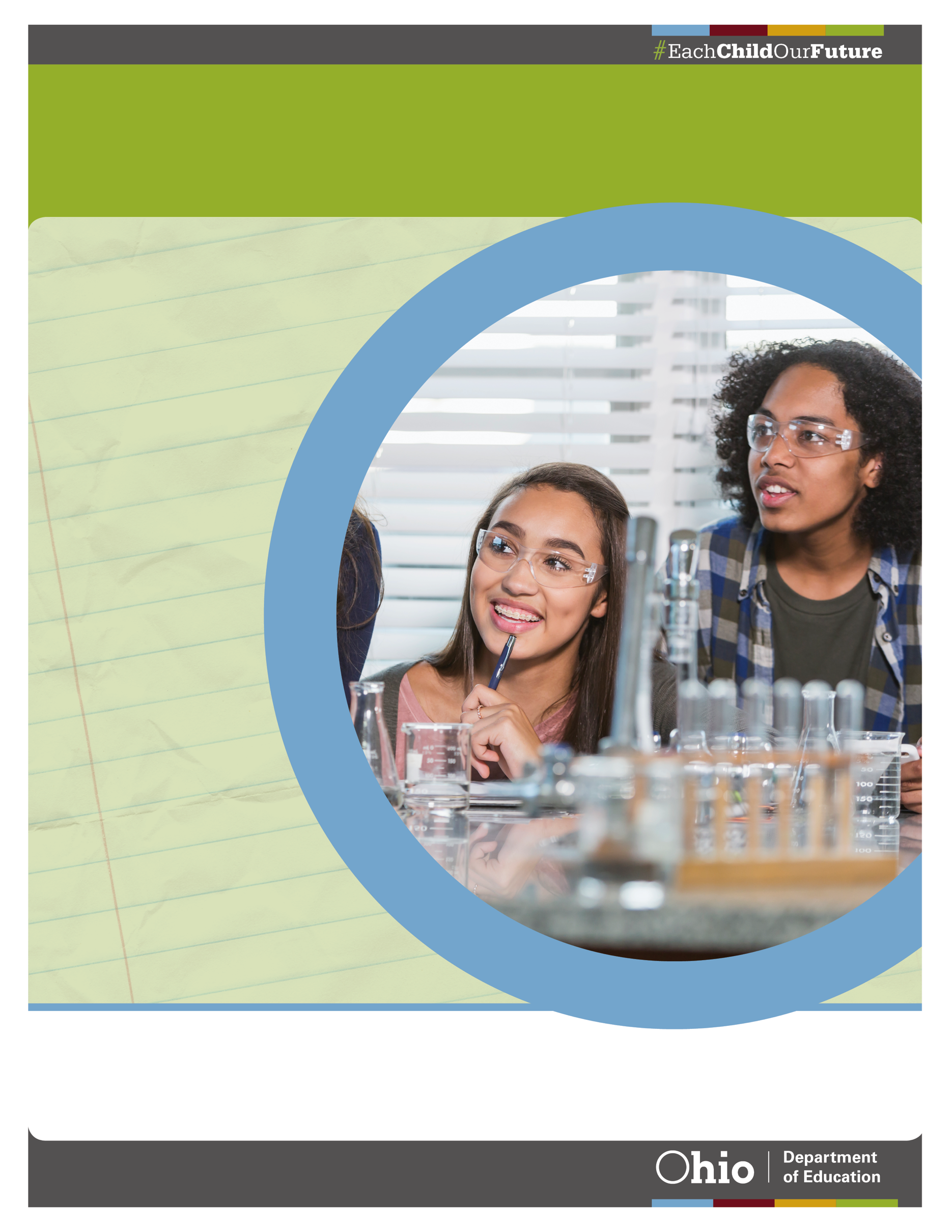 FY2023-24 COMPREHENSIVE LOCAL NEEDS ASSESSMENTMODEL PROCESS WORKSHEETSFOR thelabor market alignment sectionALIGNMENT TO INDUSTRY SECTOR AND OCCUPATIONAL DEMAND question group worksheetcoordination with stakeholders Question Group worksheetGAPS IN CAREER-TECHNICAL EDUCATION OFFERINGS question group worksheetALIGNMENT TO INDUSTRY SECTOR AND OCCUPATIONAL DEMAND Question GroupGroup Leader: ______________________Alternate Leader: ____________________Completion Deadline: _________________Tip: A Question Group Stakeholder Committee will have at least five members. More than one member of any stakeholder type is often appropriate – remember to include representatives of associate school districts and other community partners when possible.Data/Information Considered/Shared with Stakeholder Group:Priority Focus Feedback Report (if any)Mapped Answers from FY2021-22 Comprehensive Local Needs Assessment (below)Career-Technical Planning District Current Year Concentrator ReportCareer-Technical Planning District Quality Program ReviewOhio Workforce Data Tools Stakeholder Engagement StrategyWhat are the highest projected growth industries in the region?What are the emerging occupations in those highest projected growth industries?How are the career-technical education programs offered aligned to engage students in high-skill, high-wage or in-demand industry sectors or occupations in your region?How do career-technical education program enrollments align to projected job openings for each industry sector?Based on your analysis, what are the underlying root cause(s) that if addressed, would result in a positive impact on any misalignment between career technical education offerings and growth industries and in-demand occupations?To what extent will the successful resolution of these issues and/or building on these opportunities contribute to the further strengthening of career technical education in the career technical planning district?Circle One1       2       3       4       5       6       7       8       9       10        UncertainLow                            Medium                               Highcoordination with stakeholders Question GroupGroup Leader: ______________________Alternate Leader: ____________________Completion Deadline: _________________Tip: A Question Group Stakeholder Committee will have at least five members. More than one member of any stakeholder type is often appropriate – remember to include representatives of associate school districts and other community partners when possible.Data/Information Considered/Shared with Stakeholder Group:Priority Focus Feedback Report (if any)Mapped Answers from FY2021-22 Comprehensive Local Needs Assessment (below)Career-Technical Planning District Current Year Concentrator ReportCareer-Technical Planning District Quality Program ReviewOhio Workforce Data Tools Stakeholder Engagement StrategyHow are local stakeholders being consulted and engaged to ensure career-technical education programs are aligned to high-skill, high-wage or in-demand industry sectors or occupations in the region? (For example, pathway advisories, business advisory councils and program advisory boards)How often does the local recipient receive information from the Workforce Innovation and Opportunities Act Board about plans for the county and region to enhance workforce and economic development opportunities?How often is information from the Workforce Innovation and Opportunities Act Board reviewed to help determine what technical programs to develop?Based on your analysis, what are the underlying root cause(s) that if addressed, would result in a positive impact on coordination between career-technical education and key external stakeholders? To what extent will the successful resolution of these issues and/or building on these opportunities contribute to the further strengthening of career technical education in our career technical planning district?Circle One1       2       3       4       5       6       7       8       9       10        UncertainLow                            Medium                               HighGAPS IN CAREER-TECHNICAL EDUCATION OFFERINGS Question GroupGroup Leader: ______________________Alternate Leader: ____________________Completion Deadline: _________________Tip: A Question Group Stakeholder Committee will have at least five members. More than one member of any stakeholder type is often appropriate – remember to include representatives of associate school districts and other community partners when possible.Data/Information Considered/Shared with Stakeholder Group:Priority Focus Feedback Report (if any)Mapped Answers from FY2021-22 Comprehensive Local Needs Assessment (below)Career-Technical Planning District Current Year Concentrator ReportCareer-Technical Planning District Quality Program ReviewOhio Workforce Data Tools Stakeholder Engagement StrategyIn evaluation of students enrolled in career-technical education programs that are aligned with high wage, high-skill, or in demand occupations, what gaps exist? What career-technical education programs have underrepresentation of subgroups and special populations?What systems and processes are in place to ensure equitable opportunities for students of subgroups and special populations in programs and programs of study leading to high-skill, high-wage or in-demand industry sectors or occupations?Based on your analysis, what are the underlying root cause(s) that if addressed, would result in a positive impact on any gaps in career-technical education offerings? To what extent will the successful resolution of these issues and/or building on these opportunities contribute to the further strengthening of career technical education in our career technical planning district?Circle One1       2       3       4       5       6       7       8       9       10        UncertainLow                            Medium                               HighFY2023-24 Comprehensive Local Needs Assessment Stakeholder ListAlignment to Industry Sector and Occupational Demand QUESTION GROUPFY2023-24 Comprehensive Local Needs Assessment Stakeholder ListAlignment to Industry Sector and Occupational Demand QUESTION GROUPFY2023-24 Comprehensive Local Needs Assessment Stakeholder ListAlignment to Industry Sector and Occupational Demand QUESTION GROUPFY2023-24 Comprehensive Local Needs Assessment Stakeholder ListAlignment to Industry Sector and Occupational Demand QUESTION GROUPIntensity Level (Circle One): Low    Med    HighIntensity Level (Circle One): Low    Med    HighIntensity Level (Circle One): Low    Med    HighTypeNameInstitutionRoleKEY TO STAKEHOLDER-TYPE COLUMNKEY TO STAKEHOLDER-TYPE COLUMNPostsecondary Perkins Grant CoordinatorSecondary Perkins Grant CoordinatorTeacher(s) – SecondaryFaculty – PostsecondarySecondary AdministrationPostsecondary AdministrationRepresentatives of Special Populations (Homeless, Disabled, Foster Care, Military, English Learner)Career Counselor(s)Academic Counselor(s)Student(s)CommunityBusiness and IndustryWorkforce DevelopmentParent(s)Administrative/EMIS/SupportOtherLevel√StepTarget Completion DateAction Type: Sharing data/information with stakeholdersAction Type: Sharing data/information with stakeholdersAction Type: Sharing data/information with stakeholdersAction Type: Sharing data/information with stakeholdersHStaff downloads, prints and masks data and sends it to stakeholders for their review before meetingH – MStaff prepares report(s)/summaries and sends it/them to stakeholders before meetingM – LStaff prepares answers to questions and sends to stakeholdersMStaff prepares survey to send to stakeholdersLStaff prepares answers to questions and staff drafts Root Cause Analysis (at least three staff members involved)Action Type: Stakeholder EngagementAction Type: Stakeholder EngagementAction Type: Stakeholder EngagementAction Type: Stakeholder EngagementH – MStakeholders attend in-person meeting(s) to discuss data/reports and provide input for draft answers and Root Cause AnalysisH – MStakeholders engage in virtual meeting(s) to discuss data/reports and staff-prepared draft answersM – LStakeholders receive staff-prepared work products and respond via email to reports, surveys and staff-prepared draft answers and/or Root Cause Analysis (minimum five working day turnaround)Action Type: Compilation of InputAction Type: Compilation of InputAction Type: Compilation of InputAction Type: Compilation of InputHAnswers to questions and Root Cause Analysis completed in real time, during meeting with stakeholdersH - M Staff takes notes at meetings and staff (or team) develops answers and Root Cause Analysis after meetingM – LStaff reviews surveys, emails and other input, and drafts answers and/or Root Cause Analysis Action Type: Coming to ClosureAction Type: Coming to ClosureAction Type: Coming to ClosureAction Type: Coming to ClosureH – MIn-person or virtual meeting(s) held to discuss/finalize staff-prepared answers and Root Cause AnalysisM – LStakeholder Group provides “final” comment on staff drafts by emailLRoot Cause Analysis prepared by at least three staff together Action Type: Community Accountability Action Type: Community Accountability Action Type: Community Accountability Action Type: Community AccountabilityHBriefing on final Comprehensive Local Needs Assessment provided in-person or virtually with all stakeholders given an opportunity to attendH – MStaff prepares and distributes summary of all stakeholder commentsH–M-LCopy of final Comprehensive Local Needs Assessment emailed to all StakeholdersFY2023-24 Comprehensive Local Needs Assessment Stakeholder ListCoordination with Stakeholders QUESTION GROUPFY2023-24 Comprehensive Local Needs Assessment Stakeholder ListCoordination with Stakeholders QUESTION GROUPFY2023-24 Comprehensive Local Needs Assessment Stakeholder ListCoordination with Stakeholders QUESTION GROUPFY2023-24 Comprehensive Local Needs Assessment Stakeholder ListCoordination with Stakeholders QUESTION GROUPIntensity Level (Circle One): Low    Med    HighIntensity Level (Circle One): Low    Med    HighIntensity Level (Circle One): Low    Med    HighTypeNameInstitutionRoleKEY TO STAKEHOLDER-TYPE COLUMNKEY TO STAKEHOLDER-TYPE COLUMNPostsecondary Perkins Grant CoordinatorSecondary Perkins Grant CoordinatorTeacher(s) – SecondaryFaculty – PostsecondarySecondary AdministrationPostsecondary AdministrationRepresentatives of Special Populations (Homeless, Disabled, Foster Care, Military, English Learner)Career Counselor(s)Academic Counselor(s)Student(s)CommunityBusiness and IndustryWorkforce DevelopmentParent(s)Administrative/EMIS/SupportOtherLevel√StepTarget Completion DateAction Type: Sharing data/information with stakeholdersAction Type: Sharing data/information with stakeholdersAction Type: Sharing data/information with stakeholdersAction Type: Sharing data/information with stakeholdersHStaff downloads, prints and masks data and sends it to stakeholders for their review before meetingH – MStaff prepares report(s)/summaries and sends it/them to stakeholders before meetingM – LStaff prepares answers to questions and sends to stakeholdersMStaff prepares survey to send to stakeholdersLStaff prepares answers to questions and staff drafts Root Cause Analysis (at least three staff members involved)Action Type: Stakeholder EngagementAction Type: Stakeholder EngagementAction Type: Stakeholder EngagementAction Type: Stakeholder EngagementH – MStakeholders attend in-person meeting(s) to discuss data/reports and provide input for draft answers and Root Cause AnalysisH – MStakeholders engage in virtual meeting(s) to discuss data/reports and staff-prepared draft answersM – LStakeholders receive staff-prepared work products and respond via email to reports, surveys and staff-prepared draft answers and/or Root Cause Analysis (minimum five working day turnaround)Action Type: Compilation of InputAction Type: Compilation of InputAction Type: Compilation of InputAction Type: Compilation of InputHAnswers to questions and Root Cause Analysis completed in real time, during meeting with stakeholdersH - M Staff takes notes at meetings and staff (or team) develops answers and Root Cause Analysis after meetingM – LStaff reviews surveys, emails and other input, and drafts answers and/or Root Cause Analysis Action Type: Coming to ClosureAction Type: Coming to ClosureAction Type: Coming to ClosureAction Type: Coming to ClosureH – MIn-person or virtual meeting(s) held to discuss/finalize staff-prepared answers and Root Cause AnalysisM – LStakeholder Group provides “final” comment on staff drafts by emailLRoot Cause Analysis prepared by at least three staff together Action Type: Community Accountability Action Type: Community Accountability Action Type: Community Accountability Action Type: Community AccountabilityHBriefing on final Comprehensive Local Needs Assessment provided in-person or virtually with all stakeholders given an opportunity to attendH – MStaff prepares and distributes summary of all stakeholder commentsH–M-LCopy of final Comprehensive Local Needs Assessment emailed to all StakeholdersFY2023-24 Comprehensive Local Needs Assessment Stakeholder ListGAPS IN CAREER-TECHNICAL EDUCATION OFFERINGS QUESTION GROUPFY2023-24 Comprehensive Local Needs Assessment Stakeholder ListGAPS IN CAREER-TECHNICAL EDUCATION OFFERINGS QUESTION GROUPFY2023-24 Comprehensive Local Needs Assessment Stakeholder ListGAPS IN CAREER-TECHNICAL EDUCATION OFFERINGS QUESTION GROUPFY2023-24 Comprehensive Local Needs Assessment Stakeholder ListGAPS IN CAREER-TECHNICAL EDUCATION OFFERINGS QUESTION GROUPIntensity Level (Circle One): Low    Med    HighIntensity Level (Circle One): Low    Med    HighIntensity Level (Circle One): Low    Med    HighTypeNameInstitutionRoleKEY TO STAKEHOLDER-TYPE COLUMNKEY TO STAKEHOLDER-TYPE COLUMNPostsecondary Perkins Grant CoordinatorSecondary Perkins Grant CoordinatorTeacher(s) – SecondaryFaculty – PostsecondarySecondary AdministrationPostsecondary AdministrationRepresentatives of Special Populations (Homeless, Disabled, Foster Care, Military, English Learner)Career Counselor(s)Academic Counselor(s)Student(s)CommunityBusiness and IndustryWorkforce DevelopmentParent(s)Administrative/EMIS/SupportOtherLevel√StepTarget Completion DateAction Type: Sharing data/information with stakeholdersAction Type: Sharing data/information with stakeholdersAction Type: Sharing data/information with stakeholdersAction Type: Sharing data/information with stakeholdersHStaff downloads, prints and masks data and sends it to stakeholders for their review before meetingH – MStaff prepares report(s)/summaries and sends it/them to stakeholders before meetingM – LStaff prepares answers to questions and sends to stakeholdersMStaff prepares survey to send to stakeholdersLStaff prepares answers to questions and staff drafts Root Cause Analysis (at least three staff members involved)Action Type: Stakeholder EngagementAction Type: Stakeholder EngagementAction Type: Stakeholder EngagementAction Type: Stakeholder EngagementH – MStakeholders attend in-person meeting(s) to discuss data/reports and provide input for draft answers and Root Cause AnalysisH – MStakeholders engage in virtual meeting(s) to discuss data/reports and staff-prepared draft answersM – LStakeholders receive staff-prepared work products and respond via email to reports, surveys and staff-prepared draft answers and/or Root Cause Analysis (minimum five working day turnaround)Action Type: Compilation of InputAction Type: Compilation of InputAction Type: Compilation of InputAction Type: Compilation of InputHAnswers to questions and Root Cause Analysis completed in real time, during meeting with stakeholdersH - M Staff takes notes at meetings and staff (or team) develops answers and Root Cause Analysis after meetingM – LStaff reviews surveys, emails and other input, and drafts answers and/or Root Cause Analysis Action Type: Coming to ClosureAction Type: Coming to ClosureAction Type: Coming to ClosureAction Type: Coming to ClosureH – MIn-person or virtual meeting(s) held to discuss/finalize staff-prepared answers and Root Cause AnalysisM – LStakeholder Group provides “final” comment on staff drafts by emailLRoot Cause Analysis prepared by at least three staff together Action Type: Community Accountability Action Type: Community Accountability Action Type: Community Accountability Action Type: Community AccountabilityHBriefing on final Comprehensive Local Needs Assessment provided in-person or virtually with all stakeholders given an opportunity to attendH – MStaff prepares and distributes summary of all stakeholder commentsH–M-LCopy of final Comprehensive Local Needs Assessment emailed to all Stakeholders